Grand Pacer Marching Band 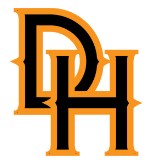 9/29 Tuesday SheetFrom The Director Hope you all had a nice, restful weekend as we are up for another busy one! Away Game vs. New AlbanyRehearsal report time on Friday is 2:00pm. Cadence Club will provide dinner. Full uniforms will be worn to the game. Each student should bring tight/compression tops and bottoms and LONG black socks to wear underneath their uniform. No footie or ankle socks.2:30	Rehearsal 5:15 	EPL6:15	Depart for New AlbanyFestival of Bands – Saturday, Oct 3rd - PLEASE NOTE THE LOCATION CHANGEWe have a Festival of Bands competition Saturday, Oct 3rd at Nordonia High School, 8006 S Bedford Rd, Macedonia, OH 44056. Again, each student should bring tight/compression tops and bottoms and LONG black socks to wear underneath their uniform. No footie or ankle socks Performance schedules are subject to change8:15	Rehearse10:45	EPL11:30	Depart1:50 	Arrive2:30 	Warm Up3:30	Have an incredible performance!4:15	Awards4:45	Depart7:15pm	Arrive at HayesSummer is over and Autumn leaves are falling!With colder weather approaching, it is more important than ever to remember to bring your tight/compression tops and bottoms and your long black socks. They are multipurpose. They help your uniform lay more evenly and smooth, they help keep uniforms clean throughout the marching season and they keep warmed up muscles warm through the performance lessoning the chance of injury.Please log into Charms and sign up to help support the band. There are still many opportunities available and many hands make for less work.